Help your child at home with…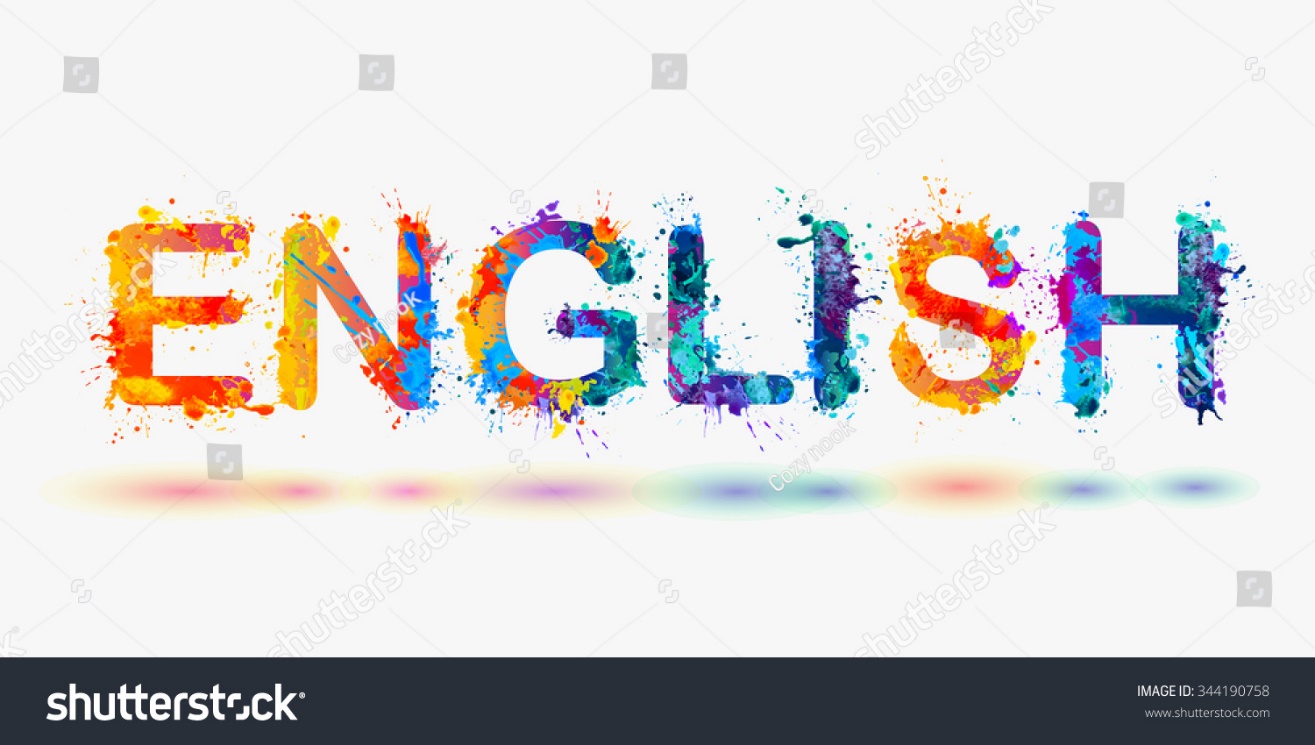 You are invited to join us online for a 4-week course that will help you to improve your own knowledge and skills of reading, writing and phonics skills in Reception and Key Stage 1. You will also gather ideas that can be used with your child at home. Taking place for 4 weeks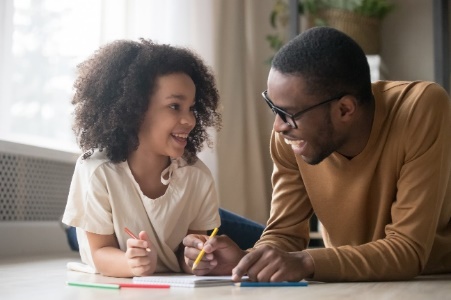 From Thurs 25th Feb – 18th March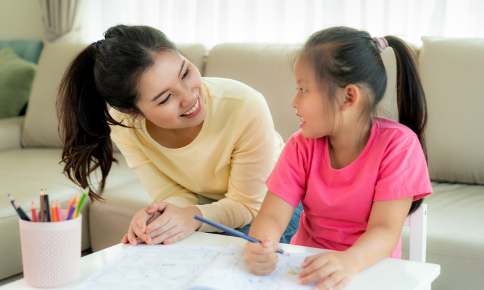 9:30am – 11amOR1pm-2:30pmInterested? Please let your child’s school know by Tuesday 9th February giving your name, email address, telephone number and preferred time slot.The programme will run on Microsoft Teams and once you have signed up, your Tutor will be in touch to discuss details.Please note:So that we can offer this course free of charge, you will be required to complete some paperwork. You will also need to have access to materials from a list that will be emailed to you.Please ensure that your video camera works on the device that you are going to use.Future Family Learning programmes April onwards:Help Your Child with Maths, Positive Families, Family Health and Wellbeing and many more…